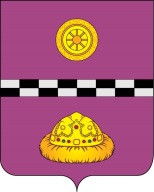 РЕШЕНИЕКЫВКÖРТÖДот  25.12.2013 г.  № 260г. Емва,  Республика КомиОб утверждении перечней муниципальнойсобственности муниципального образованиягородского поселения «Емва», передаваемого в собственность муниципального образованиямуниципального района «Княжпогостский»В соответствии с Федеральным законом от 06.10.2003 № 131-ФЗ «Об общих принципах организации местного самоуправления в Российской Федерации», руководствуясь Положением о порядке управления и распоряжения муниципальной собственностью муниципального района «Княжпогостский», утвержденного решением Совета муниципального района от 29.10.2007. № 58, рассмотрев решение Совета городского поселения «Емва» от 23.12.2013г. № № I-14/81 «Об утверждении перечня муниципальной собственности муниципального образования городского поселения «Емва», передаваемой в собственность муниципального образования муниципального района «Княжпогостский»,  решение Совета городского поселения «Емва» от 23.12.2013г. № I-14/82 «Об утверждении перечня муниципальной собственности муниципального образования городского поселения «Емва» стоимостью менее трех тысяч рублей, передаваемой в собственность муниципального образования муниципального района «Княжпогостский», решение Совета городского поселения «Емва» от 23.12.2013г. № I-14/83 «Об утверждении перечня муниципальной собственности муниципального образования городского поселения «Емва», передаваемой в собственность муниципального образования муниципального района «Княжпогостский», решение Совета городского поселения «Емва» от 23.12.2013г. № I-14/84 «Об утверждении перечня муниципальной собственности муниципального образования городского поселения «Емва» стоимостью менее трех тысяч рублей, передаваемой в собственность муниципального образования муниципального района «Княжпогостский», Совет муниципального района «Княжпогостский»Решил:1. Утвердить перечни муниципальной собственности муниципального образования городского поселения «Емва», принимаемого в муниципальную собственность муниципального образования муниципального района «Княжпогостский» согласно приложениям №№ 1,2,3,4 к настоящему решению.2. Поручить администрации муниципального района «Княжпогостский» осуществить принятие имущества указанного в пункте 1 настоящего решения. 3. Настоящее решение вступает в силу со дня его принятия.Глава муниципального района «Княжпогостский» -председатель Совета района						 И.В. ПанченкоСогласовано: Ивочкин В.И.___________              Гаражун Т.В.__________ Соколова Ю.А._____________Шепеленко Е.М.__________Переченьмуниципальной собственности муниципального образования городского поселения «Емва», принимаемого в собственность  муниципального образования муниципального района «Княжпогостский»1. Недвижимое имущество4. Машины и оборудование5.Производственный и хозяйственный инвентарь.5.  Иное движимое имущество	Приложение № 2к решению Совета муниципального района «Княжпогостский» от 25.12.2013 г. № 260Переченьмуниципальной собственности муниципального образования городского поселения «Емва» стоимостью менее трех тысяч рублей, принимаемого в собственность  муниципального образования муниципального района «Княжпогостский»5.  Иное движимое имуществоПриложение № 3к решению Совета муниципального района «Княжпогостский» от 25.12.2013 г. № 260  1. Недвижимое имущество	4. Машины и оборудование5.Производственный и хозяйственный инвентарь.Приложение № 4к решению Совета муниципального района «Княжпогостский» от 25.12.2013 г. № 260 Реест-ровый № НаименованиеМесто нахождениеПлощадьПлощадьБаланс. Стоимость (тыс. руб.)ПримечаниеРеест-ровый № НаименованиеМесто нахождениеЕд. изм.Кол-воБаланс. Стоимость (тыс. руб.)Примечание1.1.17.02Здание клуба169200, Республика Коми, Княжпогостский район, г.Емва, ул.60 лет Октября, д.55акв.м489,74553585,60Реестровый № (раздел п/п)НаименованиеМесто нахождениеПримеча-ниеИные сведения (балансовая стоимость тыс. руб.)101041034EUROSOUND CF -110 Tak. системаМАУ «АДК»г.Емва6 726,60101041035EUROSOUND CF -110 Tak.системаМАУ «АДК»г.Емва6 726,60101042065EuroSound сабвуферМАУ «АДК»г.Емва14 766,00101042146Mикшерный пультМАУ «АДК»г.Емва4 650,00101042064PHONIC HCL -3200 двухканальный компр-лимитерМАУ «АДК»г.Емва4 333,50101041036ГармошкаМАУ «АДК»г.Емва8 699,76010.4.0136Динамик с расширенным НЧ EighteenSoundМАУ «АДК»г.Емва6 501,00101041037Звукоусиливающийся комплектМАУ «АДК»г.Емва51 924,60101041039Киноаппарат "Ксенон 1 М"МАУ «АДК»г.Емва6 013,44101041038Киноаппарат "Ксенон 1 М"МАУ «АДК»г.Емва6 013,44101040132Комплект "УДАРНАЯ УСТАНОВКА"МАУ «АДК»г.Емва22 507,12010.4.0141Микшерский пультМАУ «АДК»г.Емва14 925,00101042147Мульти проекционный,динамический световой эффект на галогенной лампеМАУ «АДК»г.Емва8 170,00101041041Световой приборМАУ «АДК»г.Емва9 198,00101042050Световой приборМАУ «АДК»г.Емва9 072,00101041117Световой приборМАУ «АДК»г.Емва13 575,40101041042СтробоскопМАУ «АДК»г.Емва3 339,00101041043Телевизор PANASONIC 21 FG1OTМАУ «АДК»г.Емва9 951,00101041049Теплосчетчик-регистратор "Взлет ТСР"МАУ «АДК»г.Емва102 206,88101041045Усилитель звуковой Т2-25МАУ «АДК»г.Емва4 411,33101041046Усилитель звуковой Т2-25МАУ «АДК»г.Емва4 949,21101063079МикшерМАУ «АДК»г.Емва4637,88013.8.0004Костюм Дед МорозМАУ «АДК»г.Емва9 180,00013.8.0005Костюм СнегурочкаМАУ «АДК»г.Емва8 160,00013.8.0007Платье концертноеМАУ «АДК»г.Емва15шт.67014,00105051012ШторыМАУ «АДК»г.Емва13шт.3658,94050.5.0033Шторы светло коричневыеМАУ «АДК»г.Емва7шт.3857,00Реестровый № (раздел п/п)НаименованиеМесто нахождениеПримечаниеИные сведения (балансовая стоимость тыс. руб.)013.8.0001Блузка белаяМАУ «АДК»г.Емва  24шт.73,44 013.8.0002Жилетка взрослаяМАУ «АДК»г.Емва  4 44,88 013.8.0003Жилетка детскаяМАУ «АДК»г.Емва  8 32,64 013.8.0008Сапожки белыеМАУ «АДК»г.Емва  6 55,08 013.8.0009Сапожки красныеМАУ «АДК»г.Емва  6 55,08 013.8.0010ТуфлиМАУ «АДК»г.Емва  10 40,80105060002БелизнаМАУ «АДК»г.Емва  480,00105060066Ведро оцинкованноеМАУ «АДК»г.Емва  1130,00050.6.0266Знаки ПБ фотолюминисцетныеМАУ «АДК»г.Емва  4480,00050.6.0267Знаки пож безопасностиМАУ «АДК»г.Емва  496,00105060425Кабель двойной с изол.ал.МАУ «АДК»г.Емва  30270,00105060426Кабель-каналМАУ «АДК»г.Емва  30432,00105051007ПолотенцеМАУ «АДК»г.Емва  230,00105060203Порошок ПемосМАУ «АДК»г.Емва  7420,00105360017Продукты питанияМАУ «АДК»г.Емва  11 987,00105060058РегистрыМАУ «АДК»г.Емва  56 175,50105051011Халат рабочийМАУ «АДК»г.Емва  1156,00105051012ШторыМАУ «АДК»г.Емва  133 658,94105051026Шторы из брезентаМАУ «АДК»г.Емва  9738,00105051025Шторы с/пМАУ «АДК»г.Емва  41 500,00050.5.0033Шторы светло коричневыеМАУ «АДК»г.Емва  73 857,00050.5.0034Шторы темно коричневыеМАУ «АДК»г.Емва  21 102,00105060067Электрический самоварМАУ «АДК»г.Емва  1731,00Реест-ровый № НаименованиеМесто нахождениеПлощадьПлощадьБаланс. Стоимость (тыс. руб.)ПримечаниеРеест-ровый № НаименованиеМесто нахождениеЕд. изм.Кол-воБаланс. Стоимость (тыс. руб.)ПримечаниеПомещения №№ 1, 6,6-1,7,8,8-1,9,9-1,9-2,10,11,12,12-1,13,14,15169200, Республика Коми, Княжпогостский район, г.Емва, ул.Коммунистическая, д.9кв.м334,43 716 049,67Реестровый № (раздел п/п)НаименованиеМесто нахождениеПримечаниеИные сведения (балансовая стоимость тыс. руб.)013.4.0001Pentium-4, 2003 года выпуска в комплекте монитором LG. принтером HP Laser Jet 1000, источником бесперебойного питания, клавиатурой и мышьюМАУ «ЦНК»г.Емва60 969,81101040148БаянМАУ «ЦНК»г.Емва106 190,00101041073Видеоплейер "Самсунг"МАУ «ЦНК»г.Емва3 427,00101041074Видеопроектор "Пеленг"МАУ «ЦНК»г.Емва17 678,00101041077Домашний синтезатор с дисководомМАУ «ЦНК»г.Емва14 392,19101041078Звуковая аппаратура EvrosoundМАУ «ЦНК»г.Емва11 520,31101041079Кассовый аппаратМАУ «ЦНК»г.Емва7 366,00101041081Кинопроектор СК 1000МАУ «ЦНК»г.Емва17 668,16101041092Кинопроектор СК 1000МАУ «ЦНК»г.Емва7 674,00Монитор МАУ «ЦНК»г.Емва12 244,32101041083Музыкальный центр «Самсунг»МАУ «ЦНК»г.Емва6 504,03101041084Принтер EpsonМАУ «ЦНК»г.Емва3 382,12Лазерный принтерМАУ «ЦНК»г.Емва5 120,00Системный блокМАУ «ЦНК»г.Емва16 303,68101041085Системный блок Pentium-166МАУ «ЦНК»г.Емва5 502,90Счетчик 3-х фазный двухтарифный (многотар.) «Меркурий»МАУ «ЦНК»г.Емва3 255,00101041086Телевизор "Самсунг"МАУ «ЦНК»г.Емва12 224,87101041087Тепло-счетчик "Взлет"МАУ «ЦНК»г.Емва68 330,99101041088Устройство АКП-6МАУ «ЦНК»г.Емва4 078,13Фотокамера Samsung Digimax S500 BkМАУ «ЦНК»г.Емва5 050,00101040149Цифровая видеокамераМАУ «ЦНК»г.Емва11 198,00Дверь металлическаяМАУ «ЦНК»г.Емва19 299,00Ёлка натуральная МАУ «ЦНК»г.Емва3 330,00Мебель мягкаяМАУ «ЦНК»г.Емва7 479,44ТрельяжМАУ «ЦНК»г.Емва3 293,02010.9.0006Комплект костюмов фольклорныхМАУ «ЦНК»г.Емва26 010,00010.9.0007Костюм "Снегурочки"МАУ «ЦНК»г.Емва4 590,00010.9.0008Костюм вокальный женский МАУ «ЦНК»г.Емва48 633,60010.9.0009Костюм Деда МорозаМАУ «ЦНК»г.Емва5 100,00010.9.0010Костюм фольклорный женский МАУ «ЦНК»г.Емва55 300,58010.9.0011Костюм фольклорный мужскойМАУ «ЦНК»г.Емва7 180,80Реестровый № (раздел п/п)НаименованиеМесто нахождениеПримечаниеИные сведения (балансовая стоимость тыс. руб.)010.9.0012Сапоги белыеМАУ «ЦНК»г.Емва1 836,00010.9.0013Сапоги белые с аппликациейМАУ «ЦНК»г.Емва1 530,00